XXV PIKNIK MAJOWY DRUŻYN HUFCA ZHP KOLNOW KOŹLE 2015Mamy zaszczyt zaprosić Was na jubileuszową XXV edycję Pikniku. Co roku odbywa się on na Bazie Harcerskiej Hufca ZHP Kolno.Odbywać się będzie od 30 kwietnia do 2 maja 2015 roku. Dodatkowa składka zadaniowa wynosi tylko 30 zł. Termin zgłoszeń mija 20 kwietnia 2015 roku. W razie pytań bądź jakiś problemów proszę kontaktować się z: pwd. Martyną Fankulewską HO pod numerem: 516-512-592 bądź pod adresem e-mail: martynafankulewska@gmail.comRamowy Plan Pikniku 30.04.201516:00 – 18:30 – zakwaterowanie18:45 – Apel rozpoczynający19:00 – Ognisko z kiełbaskami21:30 – Toaleta wieczorna22:00 – Cisza nocna01.05.158:00 – Pobudka8:05 – 8:20 – Zaprawa poranna8:20 – 8:50 – Toaleta poranna9:00 – Apel poranny9:30 – Śniadanie 10:15 – Blok programowy A13:00 – 14:00 – Obiad14:00 – 14:30 – Sjesta poobiednia14:30 – Blok programowy B17:15 – Apel wieczorny18:00 – Kolacja19:00 – Msza polowa21:00 – Toaleta wieczorna 22:00 – Cisza nocna02.05.158:00 – Pobudka8:05 – 8:20 – Zaprawa poranna8:20 – 8:50 – Toaleta poranna9:00 – Apel poranny9:30 – Śniadanie 10:30 – 15:00 – Blok programowy D16:00 – Sprzątanie obozowiska18:00 – Apel końcowyZapewniamy: 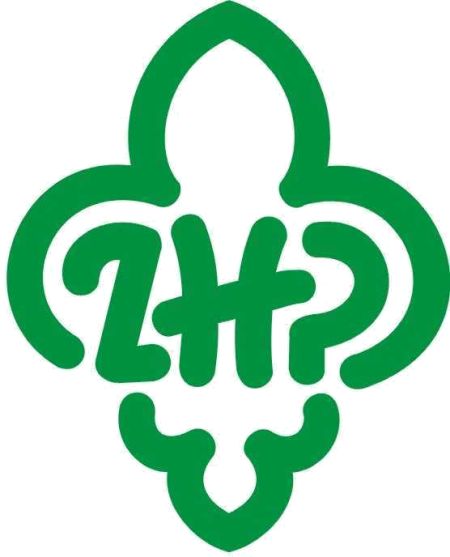 Zakwaterowanie na Bazie Harcerskiej w KoźleWyżywienie (śniadania, obiady,  kolacje) Ciekawy programUbezpieczenie uczestników i opiekunów na czas trwania PiknikuUpominkiUczestnicy powinni mieć:Apteczka (przynajmniej jedna na patrol).Umundurowanie harcerskie. Książeczki harcerskie i instruktorskie.Śpiwory.Latarki.Kompletny ekwipunek turystyczny.Kubek, sztućce itp. Ubiór przystosowany do pory roku (płaszcze przeciwdeszczowe).Dobry humor i ochotę do zabawy. 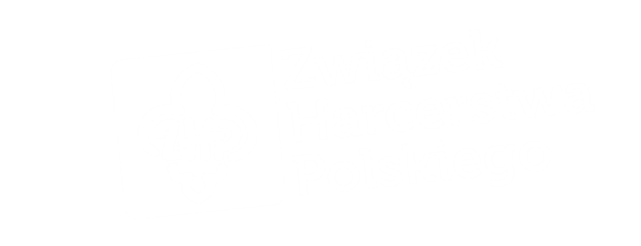 